ПОЛОЖЕНИЕоб итоговом контроле учебных достижений обучающихся при реализации ФГОС среднего общего образования в пределах образовательной программы среднего профессионального образования в среднепрофессиональном колледже  федерального государственного бюджетного образовательного учреждения высшего образования «Северо-Кавказская государственная академия»Черкесск, 20201. Общие положения Настоящее положение определяет порядок, форму и условия проведения обязательного итогового контроля учебных достижений обучающихся по освоению образовательной программы среднего общего образования в пределах образовательной программы среднего профессионального образования (далее - итоговый контроль)в cреднепрофессиональном колледже федерального государственного бюджетного образовательного учреждения высшего образования «Северо-Кавказская государственная академия» (далее – СПК ФГБОУ ВО «СевКавГА»), а также требования к организации и проведению экзаменов, оценке их результатов.Настоящее положение разработано в соответствии:-  с Федеральным законом от 29.12.2012 №273-Ф3 «Об образовании в Российской Федерации»; - Порядком организации и осуществления образовательной деятельности по образовательным программам среднего профессионального образования, утвержденным приказом Минобрнауки России от 14.06.2013 N464 (ред. от 28.08.2020);-Федеральными государственными образовательными стандартами среднего профессионального образования по специальностям;- Приказом Министерства образования и науки РФ от 17 мая 2012 г. №413 «Об утверждении федерального государственного образовательного стандарта среднего общего образования» (с изменениями и дополнениями);- Приказ от 31 декабря 2015г. № 1578 «О внесении изменений в федеральный государственный образовательный стандарт среднего общего образования, утвержденный приказом министерства образования и науки Российской федерации от 17 мая 2012г. № 413».Обязательный итоговый контроль учебных достижений является этапом, завершающим освоение обучающимися образовательной программы среднего общего образования и проводится с целью анализа степени ее освоения.	1.4. Получение среднего профессионального образования на базе основного общего образования осуществляется с одновременным получением среднего общего образования в пределах соответствующей образовательной программы среднего профессионального образования.	1.5. Образовательная программа среднего профессионального образования, реализуемая на базе основного общего образования, разрабатывается на основе требований соответствующих федеральных государственных образовательных стандартов среднего общего и среднего профессионального образования с учетом получаемой специальности среднего профессионального образования.	1.6. При реализации образовательной программы среднего общего образования в пределах освоения программы подготовки специалистов среднего звена учитывается получаемая специальность среднего профессионального образования соответствующего профиля профессионального образования.1.7.Обязательный итоговый контроль учебныхдостижений обучающихся проводится в рамках промежуточной аттестации, предусмотренной федеральными государственными образовательными стандартами среднего профессионального образования (далее - ФГОС СПО).Формы проведения итогового контроля Итоговый контроль учебных достижений обучающихся при реализации образовательной программы среднего общего образования в пределах образовательной программы среднего профессионального образования проводится в форме экзаменов и дифференцированных зачетов (зачет с оценкой).Экзамены проводятся по русскому языку, математике и одной из профильных учебных дисциплин.Дифференцированные зачеты проводятся по всем остальным учебным дисциплинам общеобразовательного цикла учебного плана ОПСПО за счет учебного времени, выделяемого в учебном плане на изучение соответствующей общеобразовательной дисциплины.Экзамены по русскому языку, математике и профильной учебной дисциплине являются обязательными, проводятся на русском языке, за счет времени, выделяемого ФГОС СПО на промежуточную аттестацию.Экзамены по русскому языку и математике проводятся письменно. Форма экзамена по профильному предмету определяется преподавателем учебной дисциплины, рассматривается на заседании цикловой комиссии.2.6.Дифференцированные зачеты по дисциплинам общеобразовательного цикла учебного плана ОПСПО проводятся с использованием контрольных материалов в виде набора заданий тестового типа, текста для изложения, в том числе с заданиями творческого характера,тем для сочинений, рефератов, набора заданий для традиционной контрольной работы, вопросов для устного опроса обучающихся с учетом ежемесячной аттестации.Содержание экзаменационных материаловСодержание экзаменационных материалов должно отвечать требованиям к уровню подготовки выпускников, предусмотренным стандартом среднего общего образования по соответствующей общеобразовательной дисциплине и зафиксированным в примерных программах общеобразовательных дисциплин для специальностей СПО.Содержание экзаменационных материалов и критерии их оценки определяются преподавателем учебной дисциплины, рассматриваются на заседании цикловой комиссии и утверждаются заместителем директора по учебной работе не позднее, чем за месяц до проведения промежуточной аттестации.Экзаменационные материалы для проведения письменных экзаменов с использованием набора контрольных заданий формируются из двух частей: обязательной, включающей задания минимально обязательного уровня, правильное выполнение которых достаточно для получения оценки «3» (удовлетворительно), и дополнительной части с более сложными заданиями, выполнение которых позволяет повысить удовлетворительную оценку до «4» (хорошо) или «5» (отлично).Проведение итогового контроля по русскому языку	4.1.   Форма проведения итогового контроля - тестирование.	4.2. Экзамен по русскому языку проводится с использованием экзаменационных материалов в виде тестов, состоящих из 6 вариантов, рассчитанных на количество обучающихся. В задания включены материалы, проверяющие знание разных разделов русского языка: фонетики, орфоэпии, орфографии, морфемики, словообразования, лексики, фразеологии, морфологии, синтаксиса, пунктуации, стилистики, культуры речи.	4.3. На основе разработанного и объявленного обучающимся перечня вопросов и практических задач, рекомендуемых для подготовки к экзамену, составляются экзаменационные билеты, содержание которых до обучающихся не доводятся. Вопросы и практические задачи носят равноценный характер. Формулировки четкие, краткие, понятные, исключающие двойное толкование.  4.4. В начале экзамена преподаватель раздает обучающимся материал для проведения итогового контроля по вариантам, знакомит с содержанием тестов: обращает внимание на расположение материала в тестах, акцентируя внимание на то, что первые 10 вопросов – по орфографии, 11-14 – по синтаксису, 15* - дополнительный вопрос, включающий в себя три задания, - работа с деформированным текстом. Преподавателем доводится до сведения обучающихся, что задания к экзамену состоят из двух частей: обязательной, включающей задания минимально обязательного уровня (задания базового уровня сложности), правильное выполнение которых достаточно для получения оценок «удовлетворительно» или «хорошо», в соответствии с критериями (задания №1-14), и дополнительной части (задание повышенного уровня сложности), выполнение которой позволяет повысить оценку на один балл (задание №15*). Оценку «отлично» можно получить, если выполнены все задания экзаменационного материала (1-15*). 	4.5.    Начинать работу следует с заданий обязательной части и, только набрав необходимое количество баллов для оценки «удовлетворительно» или оценки «хорошо», переходить к заданиям дополнительной части, чтобы повысить свою оценку.	4.6. Образец оформления заданий работы заранее оформляется на доске преподавателем аккуратным, разборчивым почерком.	4.7. В экзаменационном листе ответа для подчеркивания букв, выделения морфем, определения частей речи и указания правил обучающийся использует любую цветную пасту или карандаш. 	4.8.  При поверке тестирования оцениваются следующие умения:- уровень сформированности освоения обучающимися материала, предусмотренного учебной программой по данной дисциплине; - уровень сформированности умений обучающегося использовать теоретические знания при выполнении практических заданий по русскому языку;- уровень обоснованности, четкости, краткости письменного объяснения орфограмм   при соблюдении принципа полноты их содержания. 	4.9.  Во время экзамена допускается использование информационно-справочного материала в виде таблиц и схем по русскому языку.	4.10.  Выполнение каждого задания экзаменационной работы в виде набора контрольных заданий подлежит оцениванию в баллах. Полученные баллы суммируются и переводятся   по шкале перевода баллов в отметки по пятибалльной системе.	4.11. Работа выполняется на двойных листах в линию, предварительно заполненных личными данными под руководством преподавателя. Прежде чем записать ответ в экзаменационную работу, обучающимся рекомендуется выполнить задание на листах для черновика. Внимание обучающихся обращается на то, что в заданиях тестов недостаточно написать правильный вариант ответа. Необходимо провести определенную работу:а) ответы на задания 1-10 обязательной части оформляются по определенной схеме: - номер правильного ответа;- запись слова с подчеркиванием вставленной буквы и указанием морфемы; - определение части речи;- разбор слова по составу;- необходимые правила и поясненияпо образцу, который заранее записан на доске.     б) при выполнении заданий по синтаксису (11 - 14) обучающемусянеобходимопереписать предложение и разобрать его в соответствии с целью.  4.12. Критерии оценки выполнения работы:Задания1-10 обязательной части   экзаменационной работы оцениваются:- в 2 балла при условии, что верно выбран ответ и проведена соответствующая работа (п.4.11, а); - в 1 балл, если ответ выбран верно, но при разборе допущена хотя бы одна ошибка- в 0 баллов, если задание выполнено полностью неверно или не выполнено совсем.Задания 11-14 обязательной части экзаменационной работы оцениваются:- в 2 балла при условии, что верно выбрано предложение и проведена соответствующая работа (п.4.11, б);- в 1 балл, если предложение выбрано верно, но в задании допущена хотя бы одна ошибка;- в 0 баллов, если задание выполнено полностью неверно или не выполнено совсем.Задание 15* дополнительной части экзаменационной работы считается правильным, если все три задания выполнены верно и оценивается в 5 баллов, которые   повышают оценку за экзамен на 1 балл.4.13. Баллы, полученные за все выполненные задания, суммируются.4.14. При использовании дистанционных образовательных технологий пп. 4.6, 4.7 и 4.11 не выполняются и заменяются использованием альтернативных форм.Проведение итогового контроля по математике Экзамен по математике проводится с использованием экзаменационных материалов в виде набора контрольных заданий, требующих краткого ответа и/или полного решения.Обязательная часть с заданиями минимально обязательного уровня должна выделяться в текстах экзаменационных работ. Начинать выполнять экзаменационную работу все обучающиеся должны обязательно с заданий обязательной части.Экзаменационная работа должна сопровождаться таблицей критериев оценки ее выполнения для получения каждой из положительных оценок. Критерии оценки выполнения экзаменационной работы должны быть открыты для обучающихся в течение всего времени экзамена.В каждом учебном году для проведения экзамена по математике готовится новый комплект контрольных материалов не менее чем из четырех вариантов для группы обучающихся, которые сдают экзамен в один день, и одно и то же время. Задания должны проверять базовые вычислительные и логические умения и навыки, умение анализировать информацию, представленную в графиках, ориентироваться в простейших геометрических конструкциях.При проведении экзамена каждому обучающемуся выдаются:текст с вариантом экзаменационной работы;критерии оценивания результатов выполнения работы;краткая инструкция;листы для черновика и для чистового оформления работы;при необходимости - справочные материалы.Выполнение каждого задания оценивается в баллах: за правильное выполнение любого задания из обязательной части обучающийся получает 1 балл, за правильное выполнение любого задания из дополнительной части - 3 балла. Если обучающийся приводит неверный ответ или не приводит никакого ответа, он получает 0 баллов. Баллы, полученные за все выполненные задания, суммируются.Участники экзаменов К экзаменам допускаются обучающиеся, завершившие освоение учебных дисциплин общеобразовательного цикла ОП по специальностям СПО, и сдавшие дифференцированные зачеты с оценкой не ниже удовлетворительной.Обучающиеся, не сдавшие дифференцированные зачеты (не более одного), допускаются только к первому экзамену.Сроки и порядок проведения экзаменов Экзамены по дисциплинам общеобразовательного цикла учебного плана ОП СПО по специальностям проводятся по окончании изучения указанных дисциплин в соответствии с учебным планом по специальностям. Экзамены проводятся в период промежуточной аттестации. Сроки проведения экзаменов устанавливаются согласно календарному учебному графику.Расписание экзаменов составляется таким образом, чтобы интервал между экзаменами для каждого обучающегося был не менее двух дней.Результаты (полученные оценки) письменных экзаменов сообщаются обучающимся в течение трех календарных дней, а устных - в день сдачи экзамена.Для обучающихся, получивших неудовлетворительную оценку на экзамене по одной (двум) дисциплинам общеобразовательного цикла ОП СПО по специальностям, и допущенных повторно к экзаменам, а также для обучающихся. Для организации и проведения экзаменов ежегодно создаются экзаменационные и апелляционные комиссии, состав которых утверждается приказом директора колледжа.Обучающимся (их законным представителям) предоставляется возможность подать в апелляционную комиссию апелляцию по процедуре проведения экзаменов и/или о несогласии с полученными оценками. Обучающиеся (их законные представители) вправе ознакомиться с письменной экзаменационной работой, по результатам которой подается апелляция.Проверка изложенных в апелляции фактов не может проводиться лицами, принимавшими участие в проведении экзамена по соответствующей общеобразовательной дисциплине и оценке его результатов.Решение апелляционной комиссии принимается простым большинством членов комиссии, оформляется протоколами сообщается обучающемуся (их законному представителю) не позднее чем через два рабочих дня после подачи апелляции.Оценка результатов экзаменов Оценка результатов выполнения письменных экзаменов осуществляется согласно утвержденным критериям, которые открыты для обучающихся до конца экзамена.Результаты экзамена признаются удовлетворительными в случае, если обучающийся при их сдаче получил оценку не ниже, чем «удовлетворительно».Положительные итоговые оценки «3» (удовлетворительно), «4» (хорошо), «5» (отлично) по всем учебным дисциплинам общеобразовательного цикла учебного плана ОП СПО свидетельствуют, что при реализации ФГОС среднего общего образования в пределах образовательных программ среднего профессионального образования обучающийся получил среднее общее образование.Результаты экзамена фиксируются преподавателем в экзаменационной ведомости, зачетной книжке и в журнале учебных занятий.8.5. Результаты оценки учебных достижений обучающихся по дисциплинам общеобразовательного цикла учебного плана ОП СПО по специальностям (положительные итоговые оценки) фиксируются в приложениях к диплому о среднем профессиональном образовании.	9. Заключительные положения9.1. Настоящее Положение об итоговом контроле учебных достижений обучающихся при реализации ФГОС среднего общего образования в пределах образовательной программы среднего профессионального образования в среднепрофессиональномколледже  ФГБОУ ВО «СевКавГА» принимается Ученым советом Академии и утверждается ректором.9.2. Срок действия данного Положения прекращается с момента принятия Ученым советом и утверждения ректором Академии нового Положения.9.3. Все изменения и дополнения в настоящее Положение вносятся по решению Ученого совета Академии и утверждаются приказом ректора.9.4. Во всем, что не урегулировано настоящим Положением, СПК ФГБОУ ВО «СевКавГА» руководствуется действующим законодательством РФ.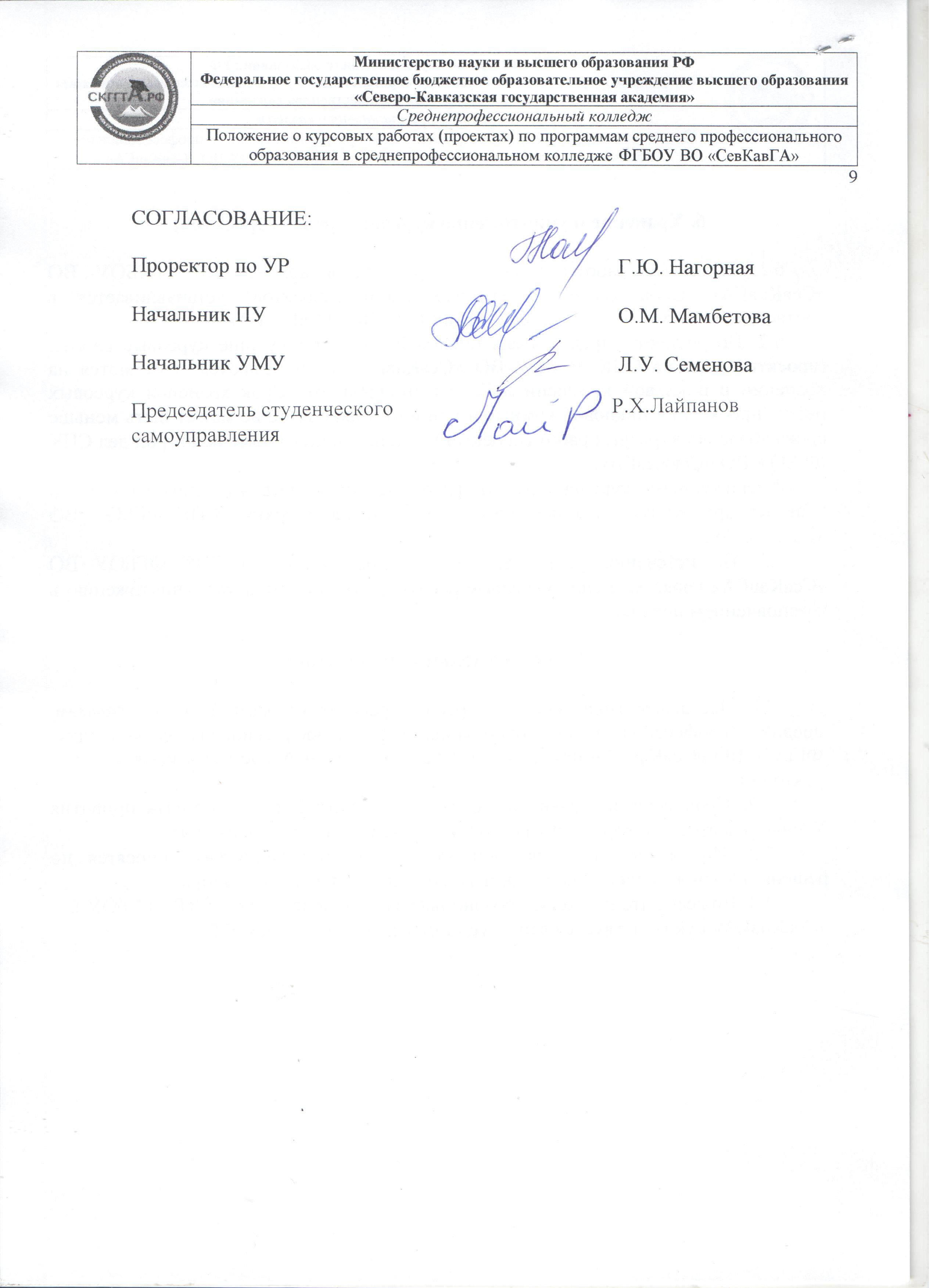 Принято:Ученым советом Академии            «____»_______________2020 г.    Протокол № ____       УТВЕРЖДАЮ:Ректор_______________ Р.М. Кочкаров«___» _______________ 2020 г.